Гетеротрофные протисты. Инфузория туфелькаТрихоцисты – это органоиды клетки, имеющие  вид маленьких веретенообразных палочек, которые при действии механических, химических или электрических раздражителей выбрасываются наружу и принимают форму длинных нитей с острием на конце..Порошица – это отверстие, через которое выводятся непереваренные остатки пищи у инфузорий.Таксис – это форма ответной реакции (раздражимости) протистов на внешние раздражения  в виде двигательной реакции: или к источнику раздражения – положительный таксис, или от источника раздражения – отрицательный таксис.1) «Путешествие в мир инфузорий». Впишите пропущенные слова в предложениях:На встречу  с вами приплыла инфузория -  туфелька, она активно  работала своими органами передвижения………………От врагов  она защищалась  веретенообразными тельцами ………….Инфузория – туфелька торопилась к нам и едва не  обожгла свое тело опасными химическими веществами, но успела применить поведенческую  реакцию -……………., благодаря чему осталась жива.По дороге к нам  она успела позавтракать  лишь бактериями, то есть тип ее питания…………………..Она рассказала  о новообразованиях, которыми  наделила ее  природа, в отличие от  всех  простейших:а) пища в нее попадает  через …………………, непереваренные  остатки выбрасываются наружу через ……………………б)  лишняя вода  удаляется  за счет  двух……………………вакуолейв) два способа  размножения- ……………….и………………….г) при конъюгации основная роль падает на ………………ядро.д) большое бобовидное ядро контролирует ………. Инфузория – более ……устроена, чем амеба2) Таблица  Особенности строения инфузории туфельки и амебыСравните все структуры, заполните сначала черты сходства, потом отличияДомашнее задание: параграф 11, повторить 9-10 (сам.работа)Признак сравненияИнфузория туфелькаСреда обитанияПресный стоячий водоемРазмеры0,1-0,3 ммФорма телапостояннаяДвижениеС помощью ресничек, тупым концом вперед, вращаясь вокруг осиСтроениеРесничкиЦитоплазмаБольшое ядро (вегетативное, макронуклеус)- отвечает за обмен веществМалое ядро (генеративное, микронуклеус) участвует в размноженииПелликула (уплотненный слой эктоплазмы)Две сократительные вакуоли (с приводящими каналами)Пищеварительная вакуольПредротовая воронка (с длинными ресничками)Клеточный ротКлеточная глоткаПорошица Трихоцисты (органоиды защиты и нападения)ПитаниеГетеротрофное: бактерии, протисты попадают в клеточный рот, клеточную глотку, переваривание в пищеварительных вакуолях, непереваренные остатки удаляются через порошицуДыханиеВсей поверхностью клетки ВыделениеС помощью 2 сократительных вакуолейРазмножениеБесполое (поперечное деление надвое)Половое (конъюгация – обмен частями малого ядра, для обмена наследственной информации, без увеличения числа особейРаздражимостьРеагирует на свет, механические воздействия, концентрации химических веществ, в виде таксисов.Приспособления и распространениеС помощью цисты переносит неблагоприятные условия Структура Инфузория - туфелькаАмеба обыкновеннаяОболочкаЦитоплазмаЯдроОрганоиды движенияПищев.вакуольСократ.вакуольКлеточный ротПорошицаОрганоиды защитыМитохондрии, эндоплазматическая сеть, аппарат Гольджи и др.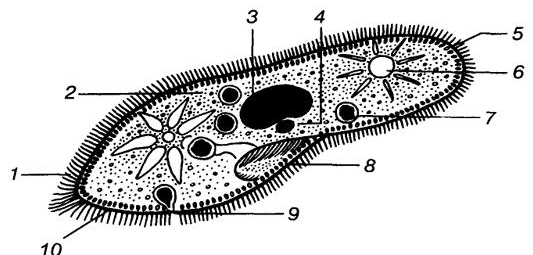 